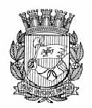 Publicado no D.O.C. São Paulo, 199, Ano 62 Sábado.21 de Outubro de 2017Secretarias, pág. 03TRABALHO E EMPREENDEDORISMOGABINETE DA SECRETÁRIASISTEMA MUNICIPAL DE PROCESSOS - SIMPROCDESPACHOS: LISTA 2017-2-194COORDENADORIA DE SEGURANCA ALIMENTAR E NUTRICIONALENDERECO: .PROCESSOS DA UNIDADE SMTE/COSAN/FEIRA/SUP2016-0.223.817-7 WAGNER PARREIRA DE SOUSADEFERIDOAUTORIZADA A TRANSFERENCIA DA MATRICULA DE FEIRANTE N. 013.722-01-8, DE WAGNER PARREIRA DE SOUZA PARA MARTA PIRES DE SOUZA 07087599801, BEM COMO A INCLUSAO DO PREPOSTO PAULO CESAR PARREIRA DE SOUZA, NOS TERMOS DO ARTIGO 18 E 24 INCISO VI, DO DECRETO N. 48.172/07 E SATISFEITAS AS DEMAIS EXIGENCIAS LEGAIS.Editais, pág. 53TRABALHO E EMPREENDEDORISMOGABINETE DA SECRETÁRIACOORDENADORIA DE SEGURANÇA ALIMENTAR E NUTRICIONALREFORMA DE BOX – Box 55/56, no MERCADO MUNICIPAL DE PINHEIROS – Royal Meet Comercial Ltda. - EPP2017-0.092.514-4 – À vista das informações contidas nopresente , autorizo o início das obras , observando e executandotodos os itens do disposto em fls. n° 60, 61 e 63 a 65.Licitações, pág. 64TRABALHO E EMPREENDEDORISMOFUNDAÇÃO PAULISTANA DE EDUCAÇÃO E TECNOLOGIAPREGÃO ELETRÔNICO Nº 30/2017Processo nº 8110.2017/0000290-2- A FUNDAÇÃO PAULISTANA DE EDUCAÇÃO TECNOLOGIA E CULTURA, torna público para conhecimento de quantos possam se interessar, que procederá licitação na modalidade PREGÃO, a ser realizada por intermédio do sistema eletrônico de contratações denominado “Bolsa Eletrônica de Compras do Governo do Estado de São Paulo – Sistema BEC/SP”, com utilização de recursos de tecnologia da informação, denominada PREGÃO ELETRÔNICO, do tipo MENOR PREÇO GLOBAL , objetivando Contratação de empresa para disponibilização de seguro de vida para os alunos da Escola Técnica de Saúde Pública Prof. Makiguti. ., conforme as especificações constantes no Termo de Referência como Anexo I, com as especificações constantes do memorial descritivo, que integra o presente Edital de Licitação, como Anexo I. O início do prazo de envio de propostas eletrônicas será dia 23 de outubro de 2017 e a abertura da sessão pública de processamento do certame ocorrerá no dia 07 de novembro de 2017 às 10:30 horas. O Caderno de Licitação composto de Edital e Anexos poderá ser retirado, mediante a entrega de um CD-R na seção de Compras e Licitações à Avenida São João,473 – 6º andar, Centro - São Paulo - SP, CEP 01035-000, de segunda à sexta-feira, no horário das 10:00 às 16:00 horas, até o último dia útil que anteceder a data designada para a abertura do certame ou poderá ser obtido via internet, gratuitamente, nos endereços eletrônicos da Prefeitura do Município de São Paulo: http://e-negocioscidadesp.prefeitura.sp.gov.brou www.bec. sp.gov.br. Maiores esclarecimentos poderão ser obtidos pelos interessados através dos telefones 3106-1258.801085801002017OC00030BRUNO RUIZ SEGANTINIChefe da Assessoria Técnico-JurídicaPresidente da Comissão Permanente de LicitaçõesPREGÃO ELETRÔNICO Nº 28/2017Processo nº 8110.2017/0000274-0- A FUNDAÇÃO PAULISTANA DE EDUCAÇÃO TECNOLOGIA E CULTURA, torna público para conhecimento de quantos possam se interessar, que procederá licitação na modalidade PREGÃO, a ser realizada por intermédio do sistema eletrônico de contratações denominado “Bolsa Eletrônica de Compras do Governo do Estado de São Paulo – Sistema BEC/SP”, com utilização de recursos de tecnologia da informação, denominada PREGÃO ELETRÔNICO, do tipo MENOR PREÇO MENSAL , objetivando Aquisição de licença para utilização de software para processamento de textos, planilhas e desenvolvimento de apresentações pelo período de 12 (doze) meses para uso em 26 (vinte e seis) computadores da Fundação Paulistana., conforme as especificações constantes no Termo de Referência como Anexo I, com as especificações constantes do memorial descritivo, que integra o presente Edital de Licitação, como Anexo I. O início do prazo de envio de propostas eletrônicas será dia 23 de outubro de 2017 e a abertura da sessão pública de processamento do certame ocorrerá no dia 06 de novembro de 2017 às 10:30 horas. O Caderno de Licitação composto de Edital e Anexos poderá ser retirado, mediante a entrega de um CD-R na seção de Compras e Licitações à Avenida São João, 473 – 6º andar, Centro - São Paulo - SP, CEP 01035-000, de segunda à sexta-feira, no horário das 10:00 às 16:00 horas, até o último dia útil que anteceder a data designada para a abertura do certame ou poderá ser obtido via internet, gratuitamente, nos endereços eletrônicos da Prefeitura do Município de São Paulo: http://e-negocioscidadesp.prefeitura.sp.gov.br ou www.bec. sp.gov.br. Maiores esclarecimentos poderão ser obtidos pelos interessados através dos telefones 3106-1258.801085801002017OC00031BRUNO RUIZ SEGANTINIChefe da Assessoria Técnico-JurídicaPresidente da Comissão Permanente de LicitaçõesDo Processo Administrativo 2017-0.0.127.337INTERESSADO: FUNDAÇÃO PAULISTANA DE EDUCAÇÃO, TECNOLOGIA E CULTURAASSUNTO: Edital de chamamento tendo em vista a obtenção de parceria com Organização da Sociedade Civil, através de termo de fomento, para implementação de projeto educacional para realização de cursos de qualificação profissional. Seleção de organização. Interposição de recurso. Indeferimento.I – No uso das atribuições que me foram conferidas por lei e demais elementos do presente, em especial o Parecer Técnico exarado pela Comissão de Seleção do Edital de Chamamento para Celebração de Termo de Fomento às fls. 241 à 243 e parecer jurídico acerca do tema às fls. 244 à 49 e com fulcro na Lei Federal 13.019 de 31 de julho de 2014, regulamentada municipalmente pelo Decreto 57.575, de 29 de dezembro de 2016, RECEBO, por tempestivo, o recurso impetrado pela ORGANIZAÇÃO NÃO GOVERNAMENTAL DE PROTEÇÃO AMBIENTAL, inscrita no CNPJ/ MF sob o n.º 02.326.390/0001-10 e no mérito, NEGO-LHE provimento, postoque apresentou argumentos que abarcavam impugnação ao Edital em momento legalmente intempestivo, e, no restante, não apresentou argumento tecnicamente idôneo capaz de afastar o resultado publicado pela comissão no Diário Oficial da Cidade em 06 de outubro de 2017, página 06;II – Por consequência, e com fulcro no mesmo amparolegal, HOMOLOGO o resultado do Edital de Chamamento Públicopara Celebração de Termo de Fomento n.º 01/Fundação Paulistana/2017;Câmara Municipal, pág. 83GABINETE DO PRESIDENTESECRETARIA DAS COMISSÕES - SGP-1EQUIPE DA SECRETARIA DAS COMISSÕES DOPROCESSO LEGISLATIVO – SGP.12A Comissão de Finanças e Orçamento convida o públicointeressado a participar das audiências públicas queesta Comissão realizará tendo como objeto os projetos abaixo:PL 686/2017 - Executivo - que, “Estima a Receita e Fixa aDespesa do Município de São Paulo para o Exercício de 2018”.(Orçamento Municipal 2018)PL 687/2017 - Executivo - que, “Dispõe sobre o Plano Plurianualpara o Quadriénio 2018-2021”. (PPA).5ª Audiência Temática1 - Secretaria Municipal de Educação2 - Fundação Paulistana de Educação e Tecnologia3 - Secretaria de Esportes e Lazer4 - Fundo de Esportes, Lazer e RecreaçãoData: 06/11/2017Horário: 10horasLocal: Salão Nobre João Brasil Vita, 8º andar